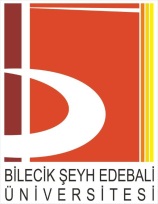 2017 Yılı Yurtdışı Yabancı Dil Destek Faaliyetinden faydalanmak istiyorum.Başvuru sahibi olarak, bu formda verdiğim bilgilerin doğruluğunu beyan eder, eksik ya da yanlış bilginin sorumluluğunu kabul ederim. Bu ön başvuru formu bilgisayarda doldurulduktan sonra PDF formatına dönüştürülerek 23 Aralık 2016 tarihine kadar tarihine kadar yabancidiller@bilecik.edu.tr adresine e-posta ekinde gönderilmelidir.  Adı / Soyadı:  Adı / Soyadı:  Adı / Soyadı:  Adı / Soyadı:  Adı / Soyadı:  Adı / Soyadı:  Adı / Soyadı:  Adı / Soyadı:  Adı / Soyadı:  Adı / Soyadı: FOTOĞRAFFOTOĞRAFFOTOĞRAFT.C. Kimlik No:T.C. Kimlik No:T.C. Kimlik No:FOTOĞRAFFOTOĞRAFFOTOĞRAF Medeni Hal:  Medeni Hal:  Medeni Hal: FOTOĞRAFFOTOĞRAFFOTOĞRAFDahili Telefon:Dahili Telefon:Dahili Telefon:214 ……………214 ……………214 ……………214 ……………214 ……………214 ……………214 ……………FOTOĞRAFFOTOĞRAFFOTOĞRAFCep Telefonu:Cep Telefonu:Cep Telefonu:FOTOĞRAFFOTOĞRAFFOTOĞRAFSicil Numarası:Sicil Numarası:Sicil Numarası:FOTOĞRAFFOTOĞRAFFOTOĞRAFE-Posta:E-Posta:E-Posta:FOTOĞRAFFOTOĞRAFFOTOĞRAFUnvanı / Görevi:Unvanı / Görevi:Unvanı / Görevi:FOTOĞRAFFOTOĞRAFFOTOĞRAFBilecik Şeyh Edebali Üniversitesindeki  KıdemiBilecik Şeyh Edebali Üniversitesindeki  KıdemiBilecik Şeyh Edebali Üniversitesindeki  KıdemiBilecik Şeyh Edebali Üniversitesindeki  KıdemiBilecik Şeyh Edebali Üniversitesindeki  KıdemiBilecik Şeyh Edebali Üniversitesindeki  KıdemiBilecik Şeyh Edebali Üniversitesindeki  Kıdemi…………..…………..  yıl……………………..  ay……………………..gün…………..…………..  yıl……………………..  ay……………………..gün…………..…………..  yıl……………………..  ay……………………..gün…………..…………..  yıl……………………..  ay……………………..gün…………..…………..  yıl……………………..  ay……………………..gün…………..…………..  yıl……………………..  ay……………………..günGörev Yaptığı Birim:Görev Yaptığı Birim:DilTercihi:DilTercihi:ÜlkeTercihiÜlkeTercihiAmerikaBirleşikDevletleriAmerikaBirleşikDevletleriAmerikaBirleşikDevletleriAmerikaBirleşikDevletleriAmerikaBirleşikDevletleriİngiltereİngiltereMaltaMaltaMaltaDiğer (Belirtiniz)ÜlkeTercihiÜlkeTercihiYabancı Dil Puanı TürüYabancı Dil Puanı TürüYabancı Dil Puanı TürüYabancı Dil Puanı TürüYabancı Dil Puanı TürüYabancı Dil Puanı TürüDilDilPuanPuanPuanYılYılEĞİTİM BİLGİLERİEĞİTİM BİLGİLERİEĞİTİM BİLGİLERİEĞİTİM BİLGİLERİEĞİTİM BİLGİLERİEĞİTİM BİLGİLERİEĞİTİM BİLGİLERİEĞİTİM BİLGİLERİEĞİTİM BİLGİLERİEĞİTİM BİLGİLERİEĞİTİM BİLGİLERİEĞİTİM BİLGİLERİEĞİTİM BİLGİLERİ KADEME KADEME KADEME KADEMEÜNİVERSİTEÜNİVERSİTEÜNİVERSİTEÜNİVERSİTEBAŞLANGIÇBAŞLANGIÇBAŞLANGIÇBİTİŞBİTİŞ LİSANS LİSANS LİSANS LİSANS YÜKSEK LİSANS YÜKSEK LİSANS YÜKSEK LİSANS YÜKSEK LİSANS DOKTORA DOKTORA DOKTORA DOKTORA DOKTORA SONRASI DOKTORA SONRASI DOKTORA SONRASI DOKTORA SONRASIİŞ BİLGİLERİİŞ BİLGİLERİİŞ BİLGİLERİİŞ BİLGİLERİİŞ BİLGİLERİİŞ BİLGİLERİİŞ BİLGİLERİİŞ BİLGİLERİİŞ BİLGİLERİİŞ BİLGİLERİİŞ BİLGİLERİİŞ BİLGİLERİİŞ BİLGİLERİ POZİSYON POZİSYON POZİSYON POZİSYONKURUMKURUMKURUMKURUMBAŞLANGIÇBAŞLANGIÇBAŞLANGIÇBİTİŞBİTİŞ UZMAN  UZMAN  UZMAN  UZMAN  ARAŞ. GÖR. ARAŞ. GÖR. ARAŞ. GÖR. ARAŞ. GÖR. ÖĞR. GÖR / OKT. ÖĞR. GÖR / OKT. ÖĞR. GÖR / OKT. ÖĞR. GÖR / OKT. YRD. DOÇ. DR. YRD. DOÇ. DR. YRD. DOÇ. DR. YRD. DOÇ. DR. DOÇ. DR. DOÇ. DR. DOÇ. DR. DOÇ. DR. PROF. DR. PROF. DR. PROF. DR. PROF. DR.BİLECİK ŞEYH EDEBALİ ÜNİVERSİTESİNDE ALINAN İDARİ GÖREVLERBİLECİK ŞEYH EDEBALİ ÜNİVERSİTESİNDE ALINAN İDARİ GÖREVLERBİLECİK ŞEYH EDEBALİ ÜNİVERSİTESİNDE ALINAN İDARİ GÖREVLERBİLECİK ŞEYH EDEBALİ ÜNİVERSİTESİNDE ALINAN İDARİ GÖREVLERBİLECİK ŞEYH EDEBALİ ÜNİVERSİTESİNDE ALINAN İDARİ GÖREVLERBİLECİK ŞEYH EDEBALİ ÜNİVERSİTESİNDE ALINAN İDARİ GÖREVLERBİLECİK ŞEYH EDEBALİ ÜNİVERSİTESİNDE ALINAN İDARİ GÖREVLERBİLECİK ŞEYH EDEBALİ ÜNİVERSİTESİNDE ALINAN İDARİ GÖREVLERBİLECİK ŞEYH EDEBALİ ÜNİVERSİTESİNDE ALINAN İDARİ GÖREVLERBİLECİK ŞEYH EDEBALİ ÜNİVERSİTESİNDE ALINAN İDARİ GÖREVLERBİLECİK ŞEYH EDEBALİ ÜNİVERSİTESİNDE ALINAN İDARİ GÖREVLERBİLECİK ŞEYH EDEBALİ ÜNİVERSİTESİNDE ALINAN İDARİ GÖREVLERBİLECİK ŞEYH EDEBALİ ÜNİVERSİTESİNDE ALINAN İDARİ GÖREVLERGÖREVİN ADIGÖREVİN ADIGÖREVİN ADIGÖREVİN ADITANIMITANIMITANIMITANIMIBAŞLANGIÇBAŞLANGIÇBAŞLANGIÇBİTİŞ123456BİLİMSEL FAALİYETLERBİLİMSEL FAALİYETLERADET1YabancıDildeYazılmışMakale2YabancıDildeYazılmışKitap / Bölüm3YabancıDildeSunulmuşBildiri4TürkçeYazılmışMakale5TürkçeYazılmışKitap / Bölüm6TürkçeSunulmuşBildiriYURTDIŞI DENEYİMİYURTDIŞI DENEYİMİYURTDIŞI DENEYİMİYURTDIŞI DENEYİMİYURTDIŞI DENEYİMİYURTDIŞI DENEYİMİFAALİYETİN ADITANIMBAŞLANGIÇ TARİHİBİTİŞ TARİHİTOPLAM SÜRE123456789101112131415